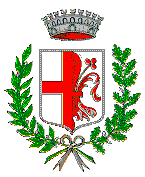 COMUNE DI SANTA CROCE SULL’ARNOProvincia di Pisa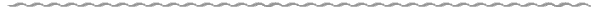 Comunicato stampa Sabato 18 febbraio 2023 al Centro Espositivo Villa Pacchiani la presentazione del catalogo della mostraMarta Roberti - Cose che non accaddero mai ma che sempre sonoA conclusione della mostra Cose che non accaddero mai ma che sempre sono di Marta Roberti sabato 18 febbraio alle ore 17 presso il Centro Espositivo Villa Pacchiani di Santa Croce sull’Arno verrà presentato il catalogo dell’esposizione.Sarà un'occasione di approfondimento della ricerca dell'artista riguardo alla dialettica tra essere umano, mondo animale e vegetale in continua evoluzione.Marta Roberti esprime la sua creatività attraverso disegni, installazioni, video animazioni e video proiezioni con richiami alla mitologia, alle tradizioni del mondo occidentale e orientale per affrontando così il tema della metamorfosi, anche ritraendo la sua stessa figura per personificare la fusione tra animale e uomo/donna. Saranno presenti alla presentazione l’Amministrazione Comunale, l’artista Marta Roberti, Ilaria Mariotti, curatrice della mostra e direttrice del Centro Espositivo Villa Pacchiani, e Paola Ugolini curatrice e critica d’arte.Santa Croce sull’Arno,  14 Febbraio 2023Fonte: Ufficio Comunicazione Comune di Santa Croce sull'Arno